П Р И К А З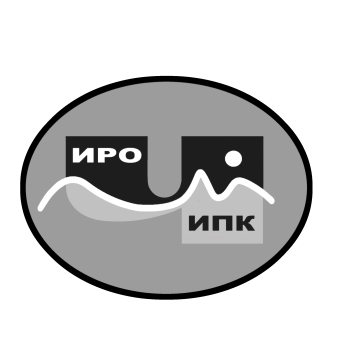 Об отчислении с обучения в заочной форме с использованием дистанционных образовательных технологий по дополнительной профессиональной программе (программе повышения квалификации) «Содержание и организация процесса подготовки старших дошкольников к обучению в школе»В соответствии с Положением об итоговой аттестации обучающихся по дополнительным профессиональным программам (программам повышения квалификации) в государственном автономном учреждении дополнительного профессионального образования Чукотского автономного округа «Чукотский институт развития образования и повышения квалификации», на основании протокола аттестационной комиссии ГАУ ДПО ЧИРОиПК № 32 от 22.04.2024 г.ПРИКАЗЫВАЮ:Считать отчисленными с обучения по дополнительной профессиональной программе (программе повышения квалификации) «Содержание и организация процесса подготовки старших дошкольников к обучению в школе» в связи с освоением учебного плана и успешным прохождением итоговой аттестации обучающихся согласно приложению № 1 к настоящему приказу.Выдать обучающимся, освоившим учебный план и успешно прошедшим итоговую аттестацию, удостоверения установленного образца о повышении квалификации согласно ведомости выдачи удостоверений о повышении квалификации (приложение № 2 к настоящему приказу).Куратору учебной группы Пивович А.И., методисту центра развития образования ГАУ ДПО ЧИРОиПК, в срок до 25.04.2024 г. предоставить в центр непрерывного повышения профессионального мастерства обязательные сведения о документах о квалификации, выданных обучившимся по дополнительной профессиональной программе (программе повышения квалификации) «Содержание и организация процесса подготовки старших дошкольников к обучению в школе», для размещения в Федеральном реестре сведений о документах об образовании и (или) о квалификации, документах об обучении.Бухгалтерии государственного автономного учреждения дополнительного профессионального образования Чукотского автономного округа «Чукотский институт развития образования и повышения квалификации» (Н.В. Свищёва) произвести оплату услуг преподавателей из средств субсидии, выделенной учреждению на финансовое обеспечение государственного задания в 2024 году, предусмотренных на оплату прочих услуг, согласно смете расходов (приложение № 3 к настоящему приказу), договорам об оказании возмездных услуг и табелю учета рабочего времени согласно приложению № 4 к настоящему приказу.Контроль за исполнением настоящего приказа оставляю за собой.Директор			       			 В.В. Синкевич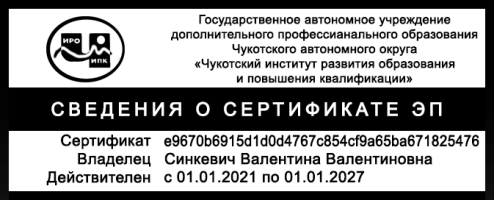 С приказом ознакомлены:___________ /_____________________/___________ /_____________________/Приложение № 1к приказу № 01-03/73от 22 апреля 2024 г.СПИСОК ОБУЧАЮЩИХСЯ, успешно освоивших дополнительную профессиональную программу (программу повышения квалификации) «Содержание и организация процесса подготовки старших дошкольников к обучению в школе» в форме заочного обучения с использованием дистанционных образовательных технологий и прошедших итоговую аттестацию22 апреля 2024 года                                                                                                       № 01-03/73г. Анадырь№п/пФИОМесто работыДолжностьБезуглова Екатерина СергеевнаМБДОУ ДС «Золотой ключик» г. ПевекВоспитатель ДОБерезкина Мария ВладимировнаМБОУ «Центр образования с. Марково»Воспитатель ДОВыквыло Людмила ВалерьевнаМБДОУ «Детский сад  «Радуга»  с. Лаврентия»Воспитатель ДОЖигжитова Чимитцо ВалерьевнаМБДОУ «Детский сад «Алёнушка» п. Эгвекинота»Воспитатель ДОЖурьян Мария ИвановнаМБОУ «ЦО с. Анюйск»Воспитатель ДОИвнэто Анна НиколаевнаМБОУ «Центр образования с. Мейныпильгыно»Воспитатель ДОКарамзина Полина АнатольевнаМБОУ «Центр образования с. Марково»Воспитатель ДОКарпухина Ольга ВикторовнаМБОУ «Ш-ИООО с. Нунлигран»Воспитатель ДОЛевина Татьяна ВалериановнаМБОУ «Центр образования п. Угольные Копи»Воспитатель ДОМазур Рушана ИдрисовнаМБОУ «Центр образования п. Угольные Копи»Воспитатель ДОМанкуева Кермен ГригорьевнаМБОУ «ЦО с. Анюйск»Воспитатель ДОНамруева Татьяна СергеевнаМБОУ «ООШ с. Сиреники»Воспитатель ДООбухова Евгения НиколаевнаМБДОУ «Детский сад «Алёнушка» п. Эгвекинота»Воспитатель ДООвсянникова Надежда АлександровнаМБДОУ «Детский сад «Алёнушка» п. Эгвекинота»Воспитатель ДООмрытагина Наталья ЮрьевнаМБОУ «Центр образования с. Марково»Педагог-дефектологОстровская Татьяна ВасильевнаМБДОУ д/с «Сказка» Учитель-логопедПетрова Ирина ГеннадьевнаМБДОУ ДС «Золотой ключик» г. ПевекВоспитатель ДОПогребная Людмила МихайловнаМБОУ «Центр образования п. Угольные Копи»Воспитатель ДОПушечникова Алена НиколаевнаМБДОУ д/с «Сказка» Воспитатель ДОРынватау Вероника СеменовнаМБОУ «Центр образования с. Мейныпильгыно»Зам. директора по УВРРындина Татьяна АнатольевнаМБОУ «Ш-ИООО с. Нунлигран»Учитель русского языка и литературыСинякина Анна ВитальевнаМБДОУ д/с «Сказка» Воспитатель ДОТаёнто Ирина ПавловнаМБОУ «ООШ с. Островное»Воспитатель ДОТаранская Светлана ВладимировнаМБОУ «Центр образования с. Марково»Руководитель физического воспитанияТурицина Виктория ГеннадиевнаМБДОУ «Детский сад «Алёнушка» п. Эгвекинота»Воспитатель ДОТынелькут Варвара ГригорьевнаМБОУ «Центр образования с. Марково»Воспитатель ДОХанмагомедова Луиза КазимагомедовнаМБОУ «Центр образования с. Марково»Воспитатель ДОЦарикевич Марина ВикторовнаМБОУ «Центр образования п. Угольные Копи»Воспитатель ДО